I-DAYANAK: 1-26/11/1992 tarihli ve 21417 sayılı Resmi Gazete’de yayımlanan “Öğretmenler Günü Kutlama Yönetmeliği”2-Öğretmen Yetiştirme ve Geliştirme Genel Müdürlüğünün 86150397/880/2200412 sayılı,31/05/2014 tarihli 2014/02 Genelgesi3-Koyulhisar ilçesi Öğretmenler Günü Kutlama Kurulu KararlarıII-GENEL ESASLAR:1)Kutlama Programlarının kamu-özel kurum ve kuruluşlar ile halka açık ve halkın geniş katılımının sağlanması 2) Bütün öğretmenlerin Atatürk inkılâp ve ilkeleri ile Atatürk'ün eğitim ve öğretime ilişkin düşünce ve idealleri doğrultusunda birlik ve beraberliklerini sürekli kılmak,3) Öğretmenler arasındaki sevgi ve saygı bağlarını kuvvetlendirmek ve meslekî dayanışmayı canlı tutmak,4) Mesleğe yeni giren aday öğretmenlerin yemin etmelerini sağlamak, mesleklerinin yüceliğinin şuurunu vermek,5) Mesleğe ömür vererek emekli olmuş öğretmenlerin hizmetlerini şükranla anmak,6) Öğretmen ve öğretmenlik mesleğinin kamuoyuna daha iyi tanıtılmasını sağlamak ve bu konu hakkında kamuoyunu bilinçli ve duyarlı hale getirmek,7) Öğretmenlik mesleğinin toplumumuzdaki değerini korumak, yüceltmek ve saygınlığını artırmak,8) Öğretmen, öğrenci ve veli bütünlüğünü canlı tutmak,9) Öğretmenlik mesleğinde çevresinde tanınan, sevilen ve üstün başarısı bilinenlerin bu niteliklerini diğer meslektaşlarına örnek olacak şekilde tanıtmaktır.III-AÇIKLAMALAR2014 yılı 24 Kasım Öğretmenler Günü Kutlama Programı; Çelenk Sunma ve gündüz programı olarak iki ayrı bölümden oluşacaktır.IV-ÇELENK SUNMA TÖRENİ Yer     		: Hükümet MeydanıTarih   	            : 24 Kasım 2015Saat   		: 13.0024 Kasım 2015 Salı günü saat 13.00‘da İlçe Milli Eğitim Müdürü Battal AKMAN Atatürk büstüne çelenk koyacaklardır. Atatürk Anıtı’na çelenk sunan yönetici ve taşıyıcılar, çelenklerini sunduktan sonra Atatürk Anıtı önünde saygı duruşunda bulunacaklardır.Ulu Önder Atatürk ve Aziz Şehitlerimizin manevi huzurunda 1 dakikalık saygı duruşunda bulunulacak, akabinde İstiklal Marşı söylenerek bayrağımız göndere çekilecektir.Atatürk Anıtı’na çelenk sunan yönetici ve taşıyıcılar, çelenklerini sunduktan sonra Atatürk Anıtı önünde saygı duruşunda bulunacaklardır. Bu programın ardından 24 Kasım Öğretmenler Günü Kutlama Programı saat 13.30’da Mehmet Kavala Çok Programlı Anadolu Lisesinde başlayacaktır.V- GÜNDÜZ PROGRAMIYer: Mehmet Kavala Çok Programlı Anadolu LisesiTarih: 24 Kasım 2015Saat: 13.30Mehmet Kavala Çok Programlı Anadolu Lisesinin hazırlayacağı program Ceylan ÇOLAK ve Özkan YILMAZ tarafından sunulacaktır. 2- İlçe Milli Eğitim Müdürü Battal AKMAN’nın günün anlamına binaen bir konuşma yapacaktır.3-24 Kasım Öğretmenler Günü münasebetiyle yapılan şiir, kompozisyon, resim yarışmasında ve spor müsabakalarında dereceye giren öğrenciler ödüllendirilecektir. Ödüller İlçe Milli Eğitim Müdürü Battal AKMAN ve İlçemiz Kaymakamı Mustafa GÜNGÖR tarafından öğrencilere takdim edilecektir.4- Emekli öğretmenlerden Ahmet EPSİLELİ öğretmenlik anılarından kısa bir kesit paylaşacaktır. 5- 24 Kasım Öğretmenler Günü'nde öğretmenlik mesleğine yeni girmiş olanlar (aday öğretmenler), Resul PARMAKSIZ yönetiminde öğretmenlik yemini edecekler."TÜRKİYE CUMHURİYETİ ANAYASASINA, ATATÜRK İNKILÂP VE İLKELERİNE, ANAYASADA İFADESİNİ BULAN TÜRK MİLLİYETÇİLİĞİNE SADAKATLE BAĞLI KALACAĞIMA; TÜRKİYE CUMHURİYETİ KANUNLARINI TARAFSIZ VE EŞİTLİK İLKELERİNE BAĞLI KALARAK UYGULAYACAĞIMA; TÜRK MİLLETİNİN MİLLÎ, AHLAKİ, İNSANÎ, MANEVÎ VE KÜLTÜREL DEĞERLERİNİ BENİMSEYİP KORUYUP BUNLARI GELİŞTİRMEK İÇİN ÇALIŞACAĞIMA; İNSAN HAKLARINA VE ANAYASANIN TEMEL İLKELERİNE DAYANAN MİLLÎ, DEMOKRATİK, LÂİK BİR HUKUK DEVLETİ OLAN TÜRKİYE CUMHURİYETİNE KARŞI GÖREV VE SORUMLULUKLARIMI BİLEREK, BUNLARI DAVRANIŞ HALİNDE GÖSTERECEĞİME NAMUSUM VE ŞEREFİM ÜZERİNE YEMİN EDERİM".VI-GÖREV VE SORUMLULUKLAR:1-Kutlama günü eğitim kurumları, Türk Bayrağı, flamalar, afişler ve Atatürk'ün eğitimle ilgili veya öğretmenlik mesleği ile ilgili sözlerinden oluşan dövizlerle donatılır.2- Çelenk Sunma Töreni saha sorumlusu Koyulhisar Anadolu İmam Hatip Lisesi Okul Müdürü Ertuğrul YILDIZ’dır3-Çelenk Sunma Töreni, Tören komutanı YİBO Beden Eğitimi Öğretmeni Yahya ŞAHİN’dir.4-Çelenk sunma töreni İstiklal Marşı yönetiminden Cumhuriyet Ortaokulu Müzik öğretmeni Oğuzhan ÖZTÜRK sorumludur. 5-Çelenk Sunma Töreni sunuculuğunu Koyulhisar İmam Hatip Ortaokulu Türkçe Öğretmeni Cihan SARIDEMİR yapacaktır.6-İlçe Milli Eğitim Müdürü Battal AKMAN’a çelenk sunma esnasında Mehmet Kavala Çok Programlı Anadolu Lisesi Matematik öğretmeni Oğuzhan DENER ve Mehmet Kavala Çok Programlı Anadolu Lisesi Rehber Öğretmeni Kübra ŞAHİN çelenk taşıyıcı olarak refakat edeceklerdir.7-Gündüz Programının sunuculuğunu Mehmet Kavala Çok Programlı Anadolu Lisesi Biyoloji öğretmeni Ceylan ÇOLAK ve aynı okulun Türk Dili ve Edebiyatı Öğretmeni Özkan YILMAZ yapacaktır.8-Koyulhisar Anadolu İmam Hatip Lisesi Müdürlüğü Mehmet Kavala Çok Programlı Anadolu Lisesindeki programın karşılama ve ağırlama iş ve işlemlerini yürütecektir. 9-Çelenk Sunma teknik sorumlusu Cumhuriyet Ortaokulu Bilişim Teknolojileri Öğretmeni Serhat GENÇ’tir.10-Koyulhisar Anadolu İmam Hatip Lisesinden 2 öğrenci Çelenk Sunma Programından on beş dakika önce Hükümet Meydanında hazır bulunacaktır.11- Çelenk Sunma Töreninde sunulacak çelengin yeri Cumhuriyet İlköğretim Okulu Müdürü Özel KAYALI tarafından kontrol edilecektir. 12-  Mehmet Kavala Çok Programlı Anadolu Lisesi gündüz programının teknik sorumlusu VE saha sorumlusu aynı okulun okul müdürü İbrahim UZUNDAL’dır.KUTLAMA KURULUT.C.KOYULHİSAR KAYMAKAMLIĞI İLÇE MİLLİ EĞİTİM MÜDÜRLÜĞÜ24 KASIM ÖĞRETMENLER GÜNÜ KUTLAMA PROGRAMI (2015) 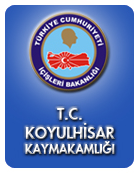 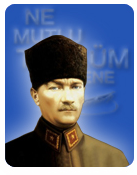 